Конструирование из бумаги «Пингвины»Подготовилавоспитатель высшей квалификационной категорииДивеева М.Ю.Программное содержание: Продолжать работать с бумагой, практиковать умение склеивать цилиндр из бумаги. Приклеивать другие элементы. Учить работать аккуратно, доводить начатое дело до конца. Закрепить знания о животных севера. Воспитывать бережное отношение к природе, животному миру.Материалы: Черные прямоугольники, белые прямоугольники поменьше, клюв ромб, детали глаз, прямоугольники черного цвета для ручек, красные прямоугольники для лапок, картинки с изображением пингвинов, ножницы, клей, салфетки, кисти.Предварительная работа: Беседа «Животные Арктики и Антарктики», чтение стихов.Ход занятия:В Антарктиде среди льдовХодит во фраке день- деньской.Крылья есть, но не летает,Лихо в прорубь он ныряет,Очень важный господинСеменит сюда.(пингвин)Воспитатель: Послушайте стихотворение про пингвинов.«Пингвин»На полюсе южном, средь множества льдин,Живёт неуклюжий пернатый – пингвин.Птица, действительно,очень смешная:Она быстро плавает, но не летает.Шагает вразвалочку, крылья расставив,По льду вся пингвинья огромная стая.Гнёзда не вьют – нет деревьев на льдинах!Как же детишек выводят пингвины?На полюсе деток не высидеть просто -Морозы там градусов под девяносто!Они ухитрились! Пингвинные папыЯичко с птенцом носят сверху на лапах,От холода спрятав под складками жира.Там хватит тепла для его «пассажира»!Пингвины живут не поодиночке, а большими многочисленными стаями. Взгляните на картинку. (Показ картинок с изображением пингвинов). Пингвины имеют округлую форму, маленькие ноги и голову. Пингвины должны быть упитанными, толстенькими, чтобы жир защитил их от холода. Голодный, худой пингвин может замерзнуть.Физкультминутка «Пингвины»Чёрно- белые пингвиныДалеко видны на льдинах.Идут себе вразвалочку,Вступают вперевалочку.Пингвин - папа,Пингвин – мама,А сынишка пингвинишкаВ чёрном фраке и манишке.Воспитатель:Ныряя в море между льдин,За рыбкой плавает пингвин.В море ловкий, словно кошкаОн питается рыбёшкой.Так и есть, основная пища пингвинов – рыба. Мелкую добычу пингвины едят прямо в воде, а с крупной расправляются на поверхности.Взгляните на глобус – модель нашей планеты земля. Вот здесь находится Антарктида. (Показ Антарктиды на глобусе).В Антарктиде земля почти всегда покрыта снегом и льдом.Воспитатель: Сегодня мы с вами смастерим пингвина из бумаги. Сначала склеиваем черный прямоугольник. Получился цилиндр.У белого прямоугольника отрезаем плавно уголочки. Получается овал-это грудка, приклеиваем к туловищу. Черный овал складываем пополам и разрезаем по линии сгиба – это крылья, приклеиваем их к туловищу.Приклеиваем глазки, сворачиваем пополам ромб – клеим, вырезаем овалы – это лапки. Для девочек –пингвинов клеим бантик на голове, а для мальчиков –пингвинов бантик на шее.Наш пингвин готов!Воспитатель: А прежде чем приступить к работе, давайте разомнем пальчики.«Птицы»Холодно на улице, (на правой руке соединять все пальцы с большим)Замерзают птицы.Чтобы не замерзнуть, (на левой руке соединять все пальцы с большим)Надо подкрепиться.Мы про них не забываем, (на обеих руках соединять по очереди все пальцы с большим)Корм в кормушку насыпаем.Воспитатель: А теперь приступаем к работе!Итог занятия.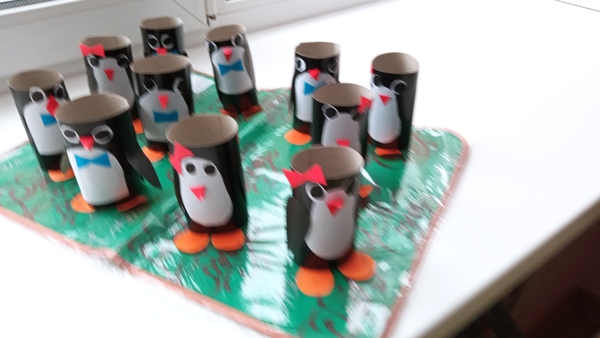 